АНАЛИТИЧЕСКАЯ ЗАПИСКА ПО РЕЗУЛЬТАТАМ МОНИТОРИНГА ПОКАЗАТЕЛЕЙ «ДОРОЖНЫЙ КАРТЫ» И ОСНОВНЫХ ПОКАЗАТЕЛЕЙ ДЕЯТЕЛЬНОСТИ ГОСУДАРСТВЕННЫХ И МУНИЦИПАЛЬНЫХ БИБЛИОТЕК САМАРСКОЙ ОБЛАСТИ ЗА  6 МЕСЯЦЕВ 2017 г.Мониторинг деятельности муниципальных библиотек Самарской области за 6 месяцев 2017 г. проводился по 10 показателям на основе данных, представленных библиотеками 37 муниципальных образований Самарской области являющихся самостоятельными юридическими лицами (отчитывающихся по форме 6НК) и  входящих в состав КДУ (отчитывающихся по форме 7НК).Фактическое выполнение  показателей сравнивалось с годовыми плановыми значениями  2017 г., в том числе в процентах. Сравнение показателей мониторинга также осуществлялось путем сравнения фактических значений сводных показателей за отчетный период с  показателями аналогичного периода 2016 г., в том числе в процентах.  1 часть.Анализ показателей «дорожный карты» и основных показателей деятельности государственных и муниципальных библиотек Самарской области1.	Количество библиографических записей в электронном каталоге Фактическое выполнение показателя за 6 месяцев 2017 г. в муниципальных библиотеках составило 2 214 118 библиографических  записей, что составляет 103 % от годовых плановых показателей. В целом по области – 3 505 401 библиографических  записей (101% от годовых плановых показателей). Государственные библиотеки – 1 291 283 записи (99% от годовых плановых показателей).В городских округах фактическое выполнение за 6 месяцев 2017 г.  составило 105% от годовых плановых показателей (1 207 482 библиографических записей). В муниципальных районах фактическое выполнение  за 6 месяцев 2017 г.  составило 100%  от годовых плановых показателей  (1 006 636 библиографических  записей).    Анализ данных показывает, что выполнение годового плана в целом не вызывает опасений, но по-прежнему повышенное внимание муниципальных библиотек должно быть уделено качеству внесения библиографических записей в электронный каталог библиотек Самарской области.ГБУК «СОУНБ» в соответствии с утвержденными Соглашениями и планом-графиком проводит экспертизы электронных каталогов библиотек-участниц корпоративного электронного каталога.2.	Количество документов библиотечного фонда общедоступных библиотек	По данным мониторинга за 6 месяцев 2017 г. сохраняется тенденция к снижению совокупного фонда муниципальных библиотек Самарской области. В целом по области фонд составил 18 244 546 экз., что на 1% меньше от показателей аналогичного периода прошлого года. По муниципальным библиотекам области на 1.07.2017 г. фонд составил 13 503 361 экз., что также на 1% меньше объема фонда по состоянию на 1.07.2016 г. (13 602 415 экз.). Фонды областных библиотек в целом не снизились, а в ГБУК «СОБС» даже увеличились на 4% по сравнению с прошлым годом.3.	Количество библиотек по сети, подключенных к информационно-коммуникационной сети ИнтернетВ целом по области к сети Интернет подключены 450 библиотек (58% от общего количества). Количество подключенных муниципальных библиотек составило 446 библиотек  (58% от общего количества). Этот показатель увеличился по сравнению с 1 полугодием 2016 г. на 5% (были подключены 405 библиотек). Выполнение плановых показателей составило 82% от годовых значений (см. Приложение 1).За первое полугодие 2017 г. к информационно-коммуникационной сети «Интернет» было подключено 10 муниципальных библиотек: по 1 библиотеке м.р. Алексеевский, Безенчукский, Исаклинский, Кинельский, Приволжский, г.о. Похвистнево.По 2 библиотеки в м.р. Камышлинский и Кинель-Черкасский. Сократилось количество подключенных библиотек в м.р. Шигонский (на 01.01.2017 г. было 14 библиотек).  В настоящее время на 100% подключены к сети Интернет библиотеки городских округов Кинель, Октябрьск, Отрадный, Тольятти, Чапаевск.  100% подключение библиотек к сети Интернет в муниципальных районах отсутствует. Самый низкий процент подключения в м.р. Большеглушицкий (20%), Богатовский (25%), Челно-Вершинский (27%). Необходимо отметить, что в м.р. Алексеевский ситуация улучшилась за последний год (на 01.07.2017 г. подключение составило 31%, тогда как за аналогичный период прошлого года – 6%).Интернет стабильно  функционирует в 100% подключенных к Интернету библиотеках городских округов и в 97% библиотек муниципальных районов.4.	Количество посещений сайтов библиотекСобственный интернет-сайт имеют все 4 государственные библиотеки и 33 центральные (межпоселенческие) библиотеки из 41 (80%). За первое полугодие 2017 г. было создано 3 сайта: Алексеевский, Красноярский, г.о. Похвистнево.По-прежнему отсутствуют сайты в м.р. Безенчукский, Богатовский, Кинель-Черкасский, Клявлинский, Красноармейский, Сергиевский, Ставропольский, Шенталинский.Однако, некоторые сайты библиотек не работают или просто не имеют наполнения: это сайты м.р. Большеглушицкий, Волжский.Количество посещений сайтов библиотек Самарской области по итогам 6 месяцев 2017 г. составило 758 634 (75% от годовых плановых показателей). За 6 месяцев 2017 г. количество посещений сайтов возросло по сравнению с аналогичным периодом прошлого года на 48%  (6 месяцев  2016 г. – 511 502 посещения). В государственных библиотеках посещение сайтов составило 236 953 посещения (58% от плана), что на 1% больше данных прошлого года. Однако, этот показатель уменьшился в СОДБ (на 5%) и увеличился в СОЮБ (на 17%) и СОБС (на 22%).В муниципальных библиотеках - 521 681 (86% от годовых плановых показателей). По сравнению с прошлым годом этот показатель вырос на 88 % (6 месяцев  2016 г. – 277 357 посещений).Этот показатель в городских округах составил 329 628 (89% от годовых плановых показателей). Количество посещений сайтов общедоступных библиотек муниципальных районов составило 192 053 (83% от годовых плановых показателей). 5.	Количество посещений общедоступных библиотекКоличество посещений общедоступных библиотек Самарской области по итогам 6 месяцев 2017 г. составило 4 413 330  посещений  (55% от годовых плановых показателей). В муниципальных библиотеках - 4 183 366 посещений  (также 55% от годовых плановых показателей). В государственных библиотеках количество посещений – 229 964 (57% от плана), что больше прошлогодних показателей на 3% (6 месяцев 2016 г. – 223 710 посещений). В городских округах этот показатель составил 2 554 692 (54% от годовых плановых показателей). Количество посещений общедоступных библиотек муниципальных районов составило 1 628 674 (56% от годовых плановых показателей). За 6 месяцев 2017 г. количество посещений  библиотек  возросло по сравнению с аналогичным периодом прошлого года на 1%  (6 месяцев  2016 г. – 4 131 173 посещений).Не достигает необходимых плановых значений показатель «количество посещений общедоступных библиотек» (менее 50%) в м.р. Кинель-Черкасский (41%), Волжский (49%). 6.	Количество предоставляемых дополнительных услуг библиотекамиВсего по области в 1 полугодии 2017 г. предоставляли дополнительные услуги 35 муниципальных библиотечных систем (21 библиотечная система муниципальных районов и 14 библиотечных систем городских округов) или 85%.  Не предоставляли и не планируют в 2017 г. системы м.р. Алексеевский, Богатовский, Большечерниговский, Волжский, Красноармейский, Красноярский.Из государственных библиотек предоставляют дополнительные услуги СОУНБ (2) и СОДБ (6). В м.р. запланировано было от 2 (м.р. Кошкинский, Пестравский) до 13 (м.р. Нефтегорский, Челно-Вершинский, Шигонский) видов дополнительных услуг. Менее 100% выполнение плана наблюдается в м.р. Безенчукский (запланировано 5, а оказано было 4, что составило 80%), Ставропольский (запланировано 6, а оказано было 5, что составило 83%), Елховский (запланировано 7, а оказано было 6, что составило 86%). Из г.о. такая ситуация сложилась только в г.о. Новокуйбышевск, где из запланированных 10 услуг, было оказано 9 (90%). 7. 	Количество библиотек по сетиСеть муниципальных библиотек Самарской области на 01.07.2017 г. насчитывает 771 библиотеку (4 государственные библиотеки, 564 - в  муниципальных районах, 203 - в городских округах).  За 6 месяцев 2017 г. произошло  сокращение сети библиотек на 1 единицу: в м.р. Богатовский (Приложение 2).Закрытые библиотеки за 6 месяцев 2017 г.В феврале 2017 года произошла реорганизация МБУ «Исаклинская Межпоселенческая центральная районная библиотека» путем присоединения ее к МАУ «Исаклинский Межпоселенческий Дом культуры» на основании Постановления №82 от 7.02.2017 г. Администрации м.р. Исаклинский Самарской области.8. 	Количество экземпляров новых поступлений в библиотечные фонды общедоступных библиотекРезультаты проведенного мониторинга показали, что объем новых поступлений в библиотечные  фонды муниципальных библиотек за 6 месяцев 2017 г. составил 98 479 экз. (57 % от годовых плановых показателей). В городских округах объем новых поступлений составил 67 636 экз. (66% от годовых плановых показателей). В муниципальных районах – 30 843 экз. (45% от годовых плановых показателей).В целом по области новые поступления составили 118 480 экз. (57 % от годовых плановых показателей). Наблюдается уменьшение количества новых поступлений по сравнению с 1 полугодием 2016 г. на 7%: государственные библиотеки - на 12%, в городских округах на 1%, и в муниципальных районах на 13%.Объем новых поступлений детской литературы за 6 месяцев 2017 г. равен 36 098 экз. (65% от годовых плановых показателей). В муниципальных библиотеках - 35 028 экз. (68% от годовых плановых показателей). Из государственных библиотек поступления детской литературы были только в СОДБ – 1070 экз. (30% от плановых показателей), на 44% меньше, чем в прошлом году (6 месяцев 2016 г. - 1900 экз.).В городских округах – 25 687 экз. (82% от плана), в муниципальных районах – 9 341 экз. (45% от плана). По сравнению с 1 полугодием 2016 г. (30 125 экз.) поступление детской литературы увеличилось на 16%. В городских округах абсолютные показатели новых поступлений литературы, в том числе детской, в целом достаточно высокие. Самые крупные поступления были в г.о. Самара (18 692 экз., из них 7 403 экз. детской литературы), Сызрань (15 689 экз., из них 5 366 экз. детской литературы), Тольятти (13 041 экз., из них 7 655 экз. детской литературы).Низкие показатели по поступлениям среди городов в г.о. в Октябрьск (236 экз.,  из них 41 экз. детской литературы), Похвистнево (819 экз., из них 393 экз. детской литературы) и Отрадный (1 349 экз., из них 415 экз. детской литературы).В муниципальных районах области абсолютные показатели новых поступлений в целом значительно ниже, чем в городских округах, и существует риск невыполнения годового плана в некоторых муниципальных районах. Относительно высокие абсолютные показатели в м.р. Сергиевский (3847 экз.), Шигонский (3118 экз.), Кинель-Черкасский (3040 экз.) (Похвистневский (3038 экз.), Приволжский (2711 экз.). Низкие показатели по поступлениям в м.р. Клявлинский (63 экз.), Шенталинский (140 экз.), Большечерниговский (189 экз.).  За 6 месяцев 2017г. не было приобретено ни одного экземпляра новых книг в м.р. Волжский и Сызранский. Причем за аналогичный период прошлого года поступления в этих районах, хоть и небольшие, были: м.р. Волжский -179 экз., Сызранский - 252 экз.Самое большое поступление детской литературы в абсолютных показателях было в м.р. Приволжский (1325 экз.), Нефтегорский (1208 экз.), Сергиевский (1206 экз.). Незначительное количество книг для детей поступило в м.р. Большечерниговский (5 экз.), Челно-Вершинский (10 экз.), Клявлинский (19 экз.), Красноармейский (39 экз.), Ставропольский (52 экз.). Детская литература не поступала совсем в м.р. Сызранский и Волжский. Менее 20% от плановых показателей составило поступление новой литературы, в том числе детской, в м.р. Клявлинский (по 3% от плановых показателей), Красноармейский (12% и 5% соответственно), Хворостянский (14% и 20%), Челно-Вершинский (18% и 3%), Шенталинский (14% и 0%).В целом, можно констатировать, что ситуация с новыми поступлениями за первое полугодие 2017 г. сходна с аналогичным периодом прошлого года. В муниципальных районах области абсолютные показатели новых поступлений в целом значительно ниже, чем в городских округах, и существует риск невыполнения годового плана по новым поступлениям в муниципальных районах.9.	Количество зарегистрированных пользователей общедоступных библиотек Количество зарегистрированных пользователей общедоступных библиотек Самарской области по итогам 6 месяцев 2017 г. составило 760 998 (73% от годовых плановых показателей). По сравнению с показателями за 6 месяцев 2016 г. (760 998 человек) количество зарегистрированных пользователей увеличилось на 3419 человек. По государственным библиотекам количество пользователей составило 41 776 человек (62% от плана), что на 5% больше показателя за 6 месяцев 2016 г. (39 742 человека). Уменьшился этот показатель в СОУНБ (на 2%) и СОБС (на 7%). Увеличился в СОДБ и СОЮБ на 36 и 42% соответственно. В муниципальных библиотеках количество пользователей -  719 222 человек (74% от годовых плановых показателей). По сравнению с показателями за 6 месяцев 2016 г. (717 837 человек) количество зарегистрированных пользователей увеличилось на 1385 человек.В городских округах количество пользователей  составило 457 182 человека (73% от годовых плановых показателей). В муниципальных районах  число пользователей составило 262 040 человек (76% от годовых плановых показателей).  Не достигает необходимых плановых значений показатель «количество зарегистрированных пользователей общедоступных библиотек» (т.е. значительно меньше 75%) в м.р. Безенчукский (61%), Кинель-Черкасский (66%), Волжский (67%), Сызранский (69%), Алексеевский (70%), Елховский (70%), Борский (71%), Большеглушицкий (72%), Сергиевский (72%), г.о. Новокуйбышевск (71%), Самара (71%), Тольятти (72%).10.	Количество выданных экземпляров библиотечного фонда общедоступных библиотекЗа 6 месяцев 2017 г. в общедоступных библиотеках Самарской области  выдано  12 522 351 экз. (55% от годовых плановых показателей), в муниципальных библиотеках - 11 499 258 экз. библиотечного фонда. В государственных библиотеках выдано 1 023 093 экз. (54% от годового плана). В СОЮБ выполнение годового плана составило 67%, но по сравнению с прошлым годом показатель уменьшился на 15% (что также связано с пересмотром квартальных планов по сравнению с предыдущим годом). В  городских округах показатель составил 7 133 891 экз. (55% от годовых плановых показателей). В муниципальных районах показатель составил 4 365 367 экз. (56% от плана).По сравнению с показателями за 6 месяцев 2016 г. (11 353 697 экз.) количество выданных экземпляров библиотечного фонда увеличилось на 145 561 экз. (или 1%).Показатель «количество выданных экземпляров библиотечного фонда общедоступных библиотек» не достигает 50% в только в м.р. Кинель-Черкасский (47%). Низкий процент выполнения годовых плановых значений всех трех основных показателей (менее 50% - «количество посещений общедоступных библиотек», «количество выданных экземпляров библиотечного фонда общедоступных библиотек» и менее 75% -  «количество зарегистрированных пользователей общедоступных библиотек») наблюдается в м.р. Волжский и Кинель-Черкасский. Нужно отметить, что такая же тенденция наблюдалась и в первом полугодии 2016 г. и по итогам 2016 г. в целом. Показатели м.р. Кинельский - низкие по итогам 2016 г. - в первом полугодии находятся на уровне выполнения плана и значительно превышают показатели за 6 месяцев 2016 г. Однако стоит заметить, что и сами плановые цифры были снижены по сравнению с прошлым годом.Высокий процент выполнения плана по трем основным показателям наблюдается в м.р. Исаклинский, Приволжский и в целом  по городским округам.2 часть. Причины невыполнения запланированных показателей и их перевыполнения по муниципальным образованиямАнализ данных за 6 месяцев 2017 г. показал, что выполнение годовых плановых показателей по трем основным контрольным показателям («количество посещений общедоступных библиотек», «количество выданных экземпляров библиотечного фонда общедоступных библиотек», «количество зарегистрированных пользователей общедоступных библиотек») в целом по области не вызывает опасений.Однако наблюдается невыполнение показателей в отдельных муниципальных образованиях. В м.р. Кинель-Черкасский, как и в 2015 и 2016гг.,  сохраняется низкий уровень выполнения плана по основным контрольным показателям. Хотя анализ показывает, что показатели за 6 месяцев 2017 года в сравнении с аналогичным периодом прошлого года немного улучшились.Перевыполнение по трем основным контрольным показателям в м.р. Исаклинский объясняется  проведением  массовых мероприятий с приглашением большого количества участников. В м.р. Приволжский перевыполнили показатели Центральная межпоселенческая библиотека и Межпоселенческая детская библиотека.Необходимо отметить во многих муниципальных районах само планирование показателей не всегда делается правильно. Так, например, по новым поступлениям литературы, в том числе детской: в м.р. Камышлинский поступления относительно небольшие и составляют всего 858 экз., из них детской литературы - 241 экз., но выполнение плана составило 296% и 2410% соответственно. Сокращение в ГБУК «СОЮБ» показателя «Количество выданных экземпляров библиотечного фонда общедоступных библиотек» объясняется тем, что были пересмотрены, по сравнению с прошлым годом, квартальные планы.Следует указать то, что далеко не все муниципальные библиотеки предоставляют в рамках мониторинга Аналитическую записку по результатам мониторинга оформленную согласно требованиям, изложенным в Приложении № 3 к Распоряжению министерства культуры Самарской области № 139-р от 20 апреля 2016 г. «О мониторинге показателей «дорожной карты» и основных показателей деятельности учреждений культуры муниципальных образований Самарской области». По этой причине иногда трудно судить о причинах падения или роста показателей.Часть 3.Выводы и предложения о конкретных действиях, которые необходимо принять в связи с изложенными фактамиНа основании анализа представленных результатов деятельности муниципальных библиотек Самарской области за 6 месяцев 2017 г. предлагаем направить следующие рекомендации в адрес глав муниципальных образований: обеспечить достижение плановых показателей основных показателей деятельности и «дорожной карты» и повысить персональную ответственность за выполнение показателей в течение года;взять на контроль качество  внесения муниципальными библиотеками библиографических записей в каталог; обеспечить создание сайтов межпоселенческих и центральных муниципальных библиотек (в м.р. Безенчукский, Богатовский, Кинель-Черкасский, Клявлинский, Красноармейский, Сергиевский, Ставропольский, Шенталинский).обеспечить подключение библиотек к информационно-коммуникационной сети «Интернет» с целью предоставления доступа к Национальной электронной библиотеке.в адрес директоров муниципальных библиотек: предоставлять в рамках мониторинга Аналитическую записку по результатам мониторинга оформленную согласно требованиям, изложенным в Приложении № 3 к Распоряжению министерства культуры Самарской области № 139-р от 20 апреля 2016 г. «О мониторинге показателей «дорожной карты» и основных показателей деятельности учреждений культуры муниципальных образований Самарской области»;взять на контроль качество  годового планирования показателей; изыскать альтернативные источники для пополнения фондов библиотек, особенно сельских территорий;обеспечить качество предоставляемых дополнительных услуг с учетом мнения пользователей (посредством проведения соц. опросов);заключить договор о предоставлении доступа к Национальной электронной библиотеке с РГБ.Приложение 1.Количество библиотек по сети, подключенных к  информационно-коммуникационной сети  «Интернет»Приложение 2.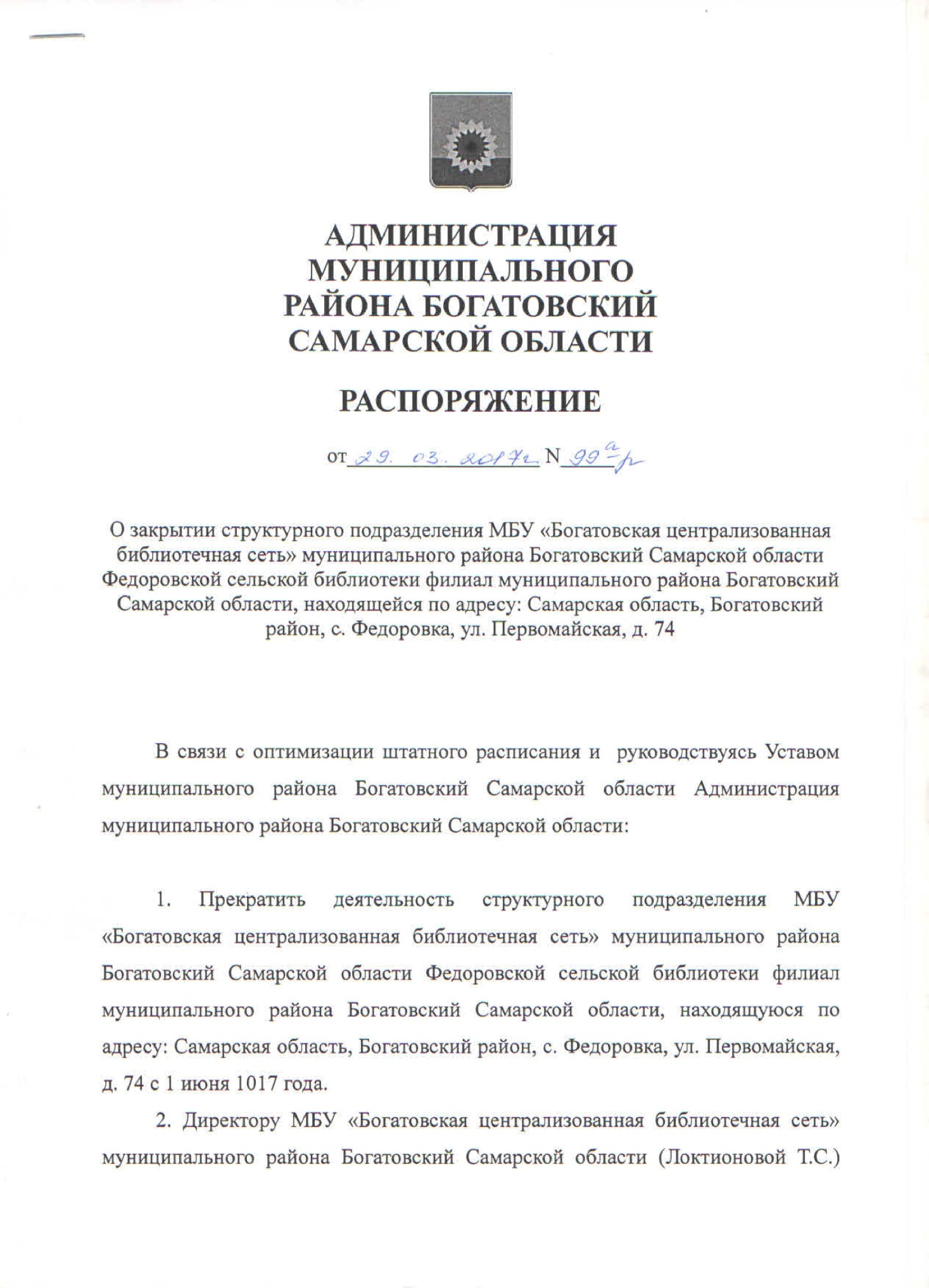 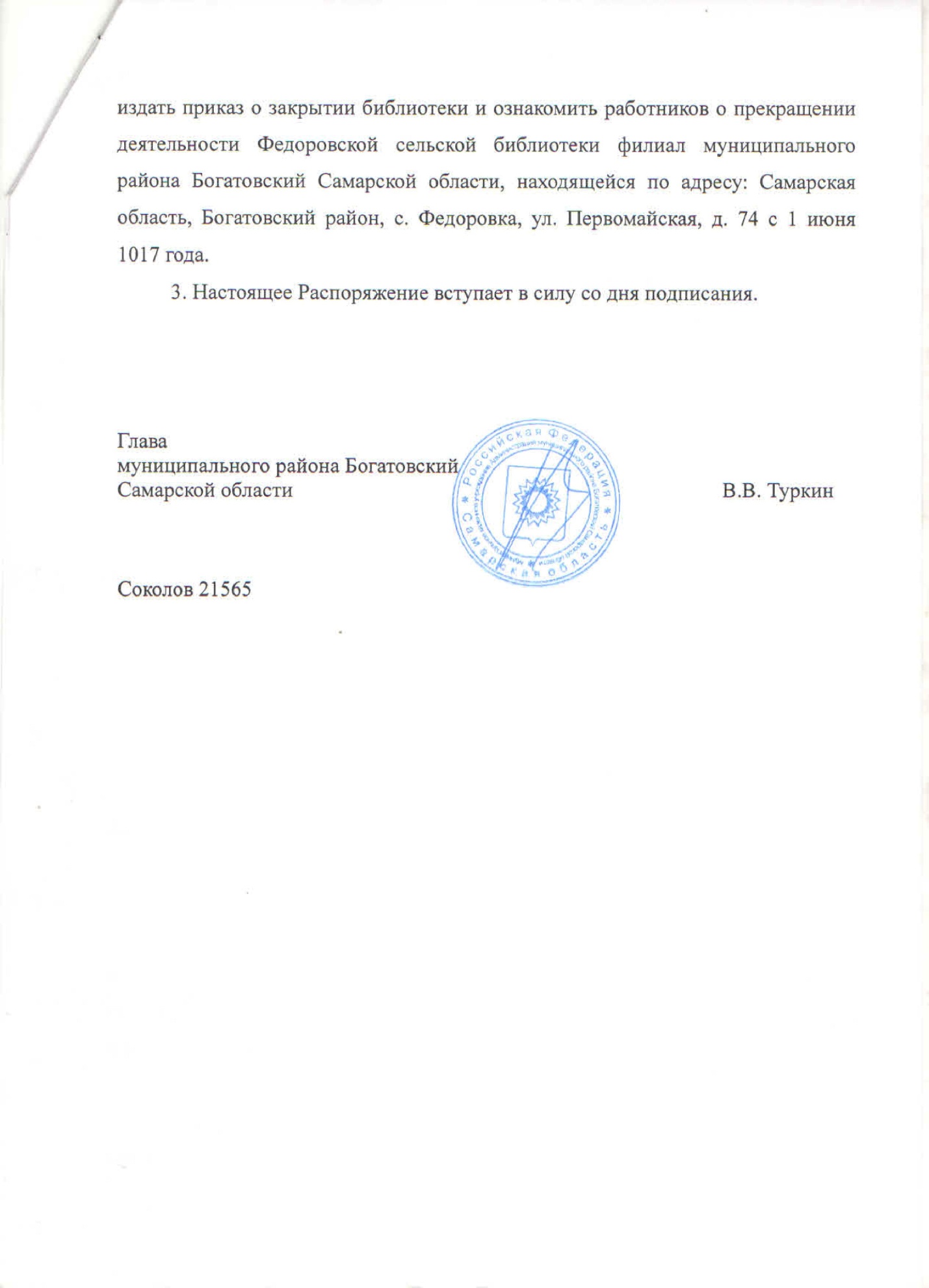 Муниципальное образованиеНаименование библиотекиОснование (нормативный акт)м.р. БогатовскийФедоровская сельская библиотека-филиалПостановление администрации м.р. Богатовский Самарской области от 29.03 2017 года № 99-р   «О закрытии структурного подразделения МБУ «Богатовская централизованная библиотечная сеть» м.р. Богатовский Самарской области Федоровской сельской библиотеки-филиала м.р. Богатовский Самарской области, находящейся по адресу: Самарская область, Богатовский район, с. Федоровка, ул. Первомайская, д. 74»№Муниципальное образованиеКол-во библиотекбиблиотеки, подключенные к Интернету на 01.07.2017 г.библиотеки, подключенные к Интернету на 01.01.2017% от общего количества библиотек м.о.1Алексеевский1654312Безенчукский2476293Богатовский1644254Большеглушицкий1533205Большечерниговский1477506Борский2288367Волжский241313548Елховский1033309Исаклинский2513125210Камышлинский13976911Кинельский191095312Кинель-Черкасский2813114613Клявлинский23773014Кошкинский20994515Красноармейский21552416Красноярский2915155217Нефтегорский1510106718Пестравский14775019Похвистневский2713134820Приволжский19984721Сергиевский3214144422Ставропольский3517174923Сызранский20884024Хворостянский1511117325Челно-Вершинский22662726Шенталинский2511114427Шигонский22131459Итого по мун.районам5652502424428Жигулевск10777029Кинель88810030Новокуйбышевск109109031Октябрьск77710032Отрадный55510033Похвистнево6436734Сызрань2322229635Самара6564649836Тольятти61616110037Чапаевск888100Итого по гор. округам20319519596Итого по области76844543758